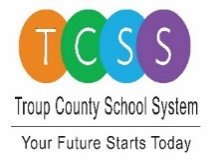                         Troup County School System Health Services                                AUTHORIZATION TO GIVE MEDICATION AT SCHOOL 		PARENT MUST SUPPLY MEDICATION TO BE STORED AT SCHOOL__________________________________________________________________________________________Medication Permission FormThis form must be completed if medication has to be administered during school hours, on field trips or during a school chaperoned “before” or “after” school activity. Please give all medications at home before or after school hours when possible as some medication may not need to be given during school hours. Student Name: _______________________________________ D.O.B. _____________ School Year _______Homeroom Teacher: _____________________ Grade: ______ Allergies: _____________________________I understand the following:Medications (both prescription and non-prescription) must be in the original labeled container and must match the instructions below.The parent/guardian is responsible for assuring the school receives specific instructions regarding medication usage, including the medication and related equipment. The parent/guardian is responsible for informing the school of any changes with the medication. New medications or new doses WILL NOT be given until a new form is completed. All medication should be taken directly to the school office/clinic by the parent. All unused or discontinued medication will be properly disposed of at the end of the school year if not picked up prior to or on the last day of school. Medications that have been discontinued must be picked up within one week or will be properly disposed of by the clinic. Trained staff assist students with medication administration. However, school employees will not assume any liability for supervising or assisting in the administration of medication (including choking, allergic reactions, side effects and/or any health risk related to this medication. Completion of this form for prescription medication authorizes TCSS-Health Services Dept. to discuss the medication order/request with the prescribing healthcare provider if indicated and/or needed. Permission is hereby granted to the annually trained unlicensed assistive personnel or the school nurse to assist with administration of medication to my child as indicated below. I release Troup County School System and any Troup County School System employee from any liability associated with administering this medication. Parent/Guardian authorization signature is needed for both prescription and non-prescription medications. ____________________________________  _________________________________  _____________	Parent/Legal Guardian Signature			Print Name Legibly			DateHome Phone ___________________   Work Phone __________________ Cell Phone ___________________ONE MEDICATON PER FORMPhysician’s Name: ________________________ Contact Number ______________ Fax Number ____________This Section to be completed by School Nurse/Clinic Assistant for refills/pick up of medicationRefillsMedication Name: Prescribed Dosage:Possible Side Effects:Route, Time and other InstructionsDiagnosis/Condition/Illness Requiring Medication:Diagnosis/Condition/Illness Requiring Medication:DateMedication Name# of DosesExpiration DateCompleted byParent/Guardian Signature   Date# of DosesRec’d byDate# of DosesRec’d by